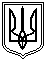 Миколаївська міська радаПостійна комісія міської ради зпитань прав людини, законності,гласності, антикорупційної політики, місцевого самоврядування,депутатської діяльності та етикиПРОТОКОЛ № 96від 02.06.2020Засідання постійної комісії міської ради з питань прав людини, законності,гласності, антикорупційної політики, місцевого самоврядування,депутатської діяльності та етикиПрисутні депутати Миколаївської міської ради VII скликання:Голова постійної комісії - Малікін О.В.Секретар постійної комісії – Кісельова О.В. Члени комісії : Дятлов І.С., Жвавий Д.К.Відсутні члени комісії: Панченко Ф.Б., Гранатуров Ю.І., Бурганенко О.І.Запрошені та присутні:Цимбал А.А. - директор департаменту містобудування та архітектури Миколаївської міської ради;Єфименко О.В. – заступник начальника управління земельних ресурсів Миколаївської міської ради;Сухарников В. І. - заступник директора департаменту з надання адміністративних послуг Миколаївської міської ради;Котик Т.В. – заступник начальника відділу земельних відносин управління земельних ресурсів Миколаївської міської ради;Кушніренко Г.Г. - заявник;Представники ЗМІ та інші особи.ВНЕСЕНО ДО ПОРЯДКУ ДЕННОГО :п. 1.2. Розгляд питання щодо невиконання департаментом архітектури та містобудування Миколаївської міської ради рекомендації постійної комісії з питань прав людини, законності, гласності, антикорупційної політики, місцевого самоврядування, депутатської діяльності та етики (протокол № 91 від 18.12.2019) стосовно усного звернення ФОП Кушніренко Г.Г. щодо поновлення договору сервітуту для обслуговування тимчасових споруд (в тому числі і по вул.Колодязна ріг вул.3 Слобідська) в частині не надання департаментом архітектури та містобудування Миколаївської міської ради на наступне засідання постійної комісії узагальненої інформації щодо заяв підприємця Кушніренко Г.Г., стан їх розгляду та інформації по рокам з 2016 щодо кількості сервітутів, які було поновлено.ГОЛОСУВАЛИ: «за» – 4, «проти» – 0, «утримались» – 0.п. 1.3. За ініціативою депутата Миколаївської міської ради VII скликання              Дятлова І.С. розглянути питання щодо відмови Міністерства розвитку економіки, торгівлі та сільського господарства України (Мінекономіки) Миколаївській міській раді в передачі мостового переходу через річку Південний Буг та мостового переходу через річку Інгул з власності територіальної громади м.Миколаєва у державну власність з віднесенням до сфери управління Укравтодору через відсутність повного пакету документів (неналежної підготовки документів) та недотримання вимог Закону «Про передачу об’єктів права державної та комунальної власності» та Порядку подання та розгляду пропозицій щодо передачі об’єктів з комунальної власності, затвердженого постановою Кабінету Міністрів України від 21.09.1998 №1482.ГОЛОСУВАЛИ: «за» – 4, «проти» – 0, «утримались» – 0.РОЗГЛЯНУЛИ :РОЗДІЛ 1 Розгляд звернень відділів, управлінь виконкому, департаментів, адміністрацій районів та інших установ міста.1.1. Лист управління земельних ресурсів Миколаївської міської ради від 29.05.2020 №519/11 щодо розгляду питань з землекористування згідно Додатків №1, №2, №3.СЛУХАЛИ:Єфименко О.В., заступника начальника управління земельних ресурсів Миколаївської міської ради, яка зазначила, що 01.06.2020 відбулося засідання постійної комісії з питань містобудування, архітектури і будівництва, регулювання земельних відносин та екології Миколаївської міської ради, в ході якого було розглянуті Додатки №2, №3, № 4, тобто на сьогоднішній день не розглянуті питання з Додатку №1. Додаток №1 складається з питань, які неодноразово були перенесені з попередніх засідань постійної комісії з питань містобудування, архітектури і будівництва, регулювання земельних відносин та екології Миколаївської міської ради.Кісельову О.В., яка зауважила, що питання Додатку № 1 це розгляд звернень заявників, а не оформлених належним чином проєктів рішень міської ради. Постійна комісії повинна розглядати не звернення заявників, а саме проєкт рішення.В обговоренні приймали участь всі члени постійної комісії.РЕКОМЕНДОВАНО:Управлінню земельних ресурсів Миколаївської міської ради та управлінню апарату Миколаївської міської ради, враховуючи тривалий час не розгляду заяв, з метою активізації управління земельних ресурсів Миколаївської міської ради щодо розгляду даних звернень, вважати дані звернення (Додаток № 1) такими, що були розглянуті; Управлінню земельних ресурсів Миколаївської міської ради підготувати відповідні проєкти рішень міської ради, а управлінню апарату Миколаївської міської ради вжити заходів щодо публікації даних проєктів рішень на офіційному сайті Миколаївської міської ради з дотриманням процедури та відповідно до норм Регламенту Миколаївської міської ради VII скликання;Окремо :Управлінню земельних ресурсів Миколаївської міської ради змінити підхід у підготовці матеріалів (розгляд заяв) з питань землекористування;Доручити начальнику управління земельних ресурсів Миколаївської міської ради вжити заходи щодо посилення дисципліни в частині розгляду заяв  з питань землекористування відповідно до норм чинного законодавства (дотримання строків розгляду заяв/звернень);Управлінню земельних ресурсів Миколаївської міської ради виносити на розгляд постійної комісії з питань містобудування, архітектури і будівництва, регулювання земельних відносин та екології Миколаївської міської ради проєкти рішень міської ради, а не перелік заяв. При підготовці пояснювальної записки до проєкту рішення зазначати дату надходження звернення заявника та реєстраційний номер ЦНАП Миколаївської міської ради.ГОЛОСУВАЛИ: «за» – 4, «проти» – 0, «утримались» – 0.Примітка: Додаток №1 додається до протоколу.1.2. Розгляд питання щодо невиконання департаментом архітектури та містобудування Миколаївської міської ради рекомендації постійної комісії з питань прав людини, законності, гласності, антикорупційної політики, місцевого самоврядування, депутатської діяльності та етики (протокол № 91 від 18.12.2019) стосовно усного звернення ФОП Кушніренко Г.Г. щодо поновлення договору сервітуту для обслуговування тимчасових споруд (в тому числі і по вул. Колодязна ріг вул.3 Слобідська) в частині не надання департаментом архітектури та містобудування Миколаївської міської ради на наступне засідання постійної комісії узагальненої інформації щодо заяв підприємця Кушніренко Г.Г., стан їх розгляду та інформації по рокам з 2016року (кількість сервітутів, які було поновлено).СЛУХАЛИ: Цимбала А.А., директора департаменту містобудування та архітектури Миколаївської міської ради, який надав пояснення з порушеного питання.В обговоренні приймали участь всі члени постійної комісії.РЕКОМЕНДОВАНО:Зобов’язати департамент містобудування та архітектури Миколаївської міської ради надати до постійної комісії письмові пояснення стосовно:- чи надавалася відповідь заявнику;- не надходження відповіді на виконання рекомендації на адресу постійної комісії;2. Департаменту містобудування та архітектури Миколаївської міської ради надати інформацію та ситуаційний план даної земельної ділянки з відображенням всіх об’єктів поруч з тимчасовою спорудою по вул.Колодязна ріг вул.3 Слобідська. Також надати інформацію по об’єктам, які знаходяться поруч з тимчасовою спорудою по вул. Колодязна ріг вул.3 Слобідська в частині строків їх розміщення та умов з метою комплексного вирішення питання розміщення;3. Департаменту містобудування та архітектури Миколаївської міської ради надати узагальнену інформацію по всім тимчасовим спорудам                  ФОП Кушніренко Г.Г.;4. Департаменту внутрішнього фінансового контролю, нагляду та протидії корупції Миколаївської міської ради, Адміністраціям Центрального та Інгульського районів Миколаївської міської ради на час розгляду питання стосовно поновлення договорів сервітутів ФОП Кушніренко Г.Г. утриматися від демонтажу тимчасових споруд, що належать ФОП Кушніренко Г.Г.;5. Департаменту внутрішнього фінансового контролю, нагляду та протидії корупції Миколаївської міської ради надавати до постійної комісії інформацію щодо запланованого демонтажу тимчасових споруд по м.Миколаєву;6. Департаменту містобудування та архітектури Миколаївської міської ради надати інформацію щодо кількості «відмов» підприємцям по тимчасовим спорудам (мала архітектурна форма) – місце розміщення, суб’єкт, площа, копія висновку тощо з 2015 року в строк до 09.02.2020;Окремо :7. Надати Департаменту містобудування та архітектури Миколаївської міської ради доручення з метою врегулювання процесів розміщення  тимчасових споруд (малих архітектурних форм) та неможливості допущення розміщення таких тимчасових споруд на місцях які раніше звільнилися, підготувати відповідний проєкт рішення «Правила регулювання розміщення тимчасових споруд» (або доповнення таких Правил) в строк 2 тижня – 16.06.2020.ГОЛОСУВАЛИ: «за» – 4, «проти» – 0, «утримались» – 0.В ході обговорення вище зазначено питання постало питання до заступника директора департаменту з надання адміністративних послуг Миколаївської міської ради Сухарникова В. І. стосовно контроля строків розгляду звернень громадян в сфері земельних питань та складання адміністративних протоколів відносно посадових осіб органів місцевого самоврядування про порушення строків розгляду таких заяв.СЛУХАЛИ: Сухарникова В. І., який пояснив, що щомісяця департаментом з надання адміністративних послуг Миколаївської міської ради готується та передається доповідна записка на міського голову щодо порушення строків розгляду заяв/звернень. Також зазначив, що механізм притягнення до адміністративної відповідальності посадових осіб органів місцевого самоврядування в департаменті з надання адміністративних послуг Миколаївської міської ради відсутній.В обговоренні приймали участь всі члени постійної комісії.РЕКОМЕНДОВАНО:Департаменту з надання адміністративних послуг Миколаївської міської ради надати до постійної комісії повну наявну інформацію за весь час роботи департаменту по доповідним запискам на міського голову щодо порушення строків розгляду заяв/звернень;Департаменту з надання адміністративних послуг Миколаївської міської ради розробити тимчасовий регламент здійснення контролю за розглядом звернень стосовно земельних питань (механізм здійснення контролю, практика інформування всіх зацікавлений осіб);Департаменту з надання адміністративних послуг Миколаївської міської ради відновити роботу робочої групи по внесення змін до Положення проходження документів, разом з управлінням земельних ресурсів Миколаївської міської ради, департаментом містобудування та архітектури Миколаївської міської ради та управлінням державного архітектурно-будівельного контролю Миколаївської міської ради в рамках даної робочої групи терміново відпрацювати (підготувати) проєкт рішення про внесення змін до Положення проходження документів з метою узагальнення практики розгляду звернень в зв’язку з численними порушеннями строків, відпрацювання таких заяв та винести на розгляд постійної комісії;Департаменту з надання адміністративних послуг Миколаївської міської ради надавати на постійній основі узагальнену інформацію щодо порушення строків розгляду заяв/звернень.ГОЛОСУВАЛИ: «за» – 4, «проти» – 0, «утримались» – 0.1.3. За ініціативою депутата Миколаївської міської ради VII скликання              Дятлова І.С. розглянути питання щодо відмови Міністерства розвитку економіки, торгівлі та сільського господарства України (Мінекономіки) Миколаївській міській раді в передачі мостового переходу через річку     Південний Буг та мостового переходу через річку Інгул з власності територіальної громади м. Миколаєва у державну власність з віднесенням до сфери управління Укравтодору через відсутність повного пакету документів (неналежної підготовки документів) та недотримання вимог Закону «Про передачу об’єктів права державної та комунальної власності» та Порядку подання та розгляду пропозицій щодо передачі об’єктів з комунальної власності, затвердженого постановою Кабінету Міністрів України від 21.09.1998 №1482.СЛУХАЛИ:Дятлова І.С., який повідомив, що в ЗМІ з’явилася інформація щодо відмови Міністерства розвитку економіки, торгівлі та сільського господарства України (Мінекономіки) Миколаївській міській раді в передачі  мостового переходу через річку Південний Буг та мостового переходу через річку Інгул з власності територіальної громади м. Миколаєва у державну власність з віднесенням до сфери управління Укравтодору через відсутність повного пакету документів.В обговоренні приймали участь всі члени постійної комісії.РЕКОМЕНДОВАНО:Міському голові включити до порядку денного найближчого засідання сесії Миколаївської міської ради інформацію (звіт) заступника міського голови Степанця Ю.Б. щодо передачі нерухомого майна - мостового переходу через річку Південний Буг та мостового переходу через річку Інгул з власності територіальної громади м. Миколаєва у державну власність;Заступнику міського голови Степанцю Ю.Б на наступне засідання постійної комісії (09.06.2020) надати письмове пояснення з порушеного питання;Секретарю міської ради забезпечити розгляд інформації (звіт) заступника міського голови Степанця Ю.Б. щодо передачі нерухомого майна - мостового переходу через річку Південний Буг та мостового переходу через річку Інгул з власності територіальної громади м. Миколаєва у державну власність на найближчому засіданні сесії Миколаївської міської ради.ГОЛОСУВАЛИ: «за» – 4, «проти» – 0, «утримались» – 0.Голова комісії					                                       О. МАЛІКІНСекретар комісії          						                   О. КІСЕЛЬОВА